ANEXO 2ACARTA DE FACTIBILIDAD YCOMPROMISO DE MANTENCIÓN MUNICIPALFecha: …………………………………………………[Nombre y cargo Director Aseo y Ornato o SECPLAC o Alcalde], actuando en nombre y en representación de la Ilustre Municipalidad de ................................................................................., certifica que el terreno ubicado en calle ………………………………………………………………………………………………………………………………. esquina ……………………………………………………............................................... es un terreno de ……………………m2, factible de intervenir por Fundación Mi Parque, siendo un terreno municipal Bien Nacional de Uso Público, destinado a Área Verde y se compromete a asumir la administración, cuidado y mantención general del área verde, considerando riego periódico, poda y limpieza.Este documento es requisito para respaldar la postulación al concurso “Refresca tu barrio” iniciativa de Cachantun junto a Fundación Mi Parque para participar por el mejoramiento de un área verde a través de un proceso de diseño participativo. 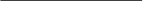 FIRMA Y TIMBRENOMBRE:RUT: